Приложение 291к Временной инструкции о проведении исполнительных действий (подпункт 4.7.3 пункта 4.7)(в ред. приказа Министерства юстиции ДНР от 05.05.2021 № 449-ОД)ФОРМА БЛАНКА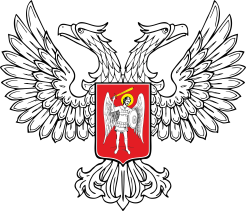 МИНИСТЕРСТВО ЮСТИЦИИДОНЕЦКОЙ  НАРОДНОЙ  РЕСПУБЛИКИ(МИНЮСТ ДНР)(наименование отдела судебных приставов)Полный почтовый адрес, телефон, е-mail __________________________________ПОРУЧЕНИЕсудебного приставаМною, _______________, судебным приставом ______________________,                                                       (ФИО)                                                                                           (наименование отдела судебных приставов)направляется для исполнения ____________________ № ____________________				                    (название документа)выданный: «___»___________ года _____________________________________                                                                                                                 (название органа или должностного лица, который выдал документ)о __________________________________________________________________.            (резолютивная часть решения)	На основании статьи 62 Временного порядка об исполнительном производстве Донецкой Народной Республики в новой редакции, утвержденного Постановлением Совета Министров Донецкой Народной Республики от 31.05.2016 № 7-37, пункта 4 Временного порядка распоряжения конфискованным имуществом, а также имуществом, подлежащим обращению  в доход государства, утвержденного Постановлением Совета Министров Донецкой Народной Республики от 31.05.2016 № 7-40, подпункта 4.7.3 пункта 4.7 главы IV Временной инструкции о проведении исполнительных действий,
Продолжение приложения 291утвержденной приказом Министерства юстиции Донецкой Народной Республики от 31.07.2019 № 644-ОД, обязываю Вас в срок до «___» ___20 __ г. изъятые денежные средства перечислить в Республиканский бюджет Донецкой Народной Республики на следующие реквизиты: р/с __________________, Получатель _____________, Банк получателя ______________, БИК_____________, ИКЮЛ___________.Требую до «___»_______20__ г. предоставить в ______________________                                                                                                                                                                       (наименование отдела судебных приставов)подтверждение о перечислении денежных средств (копия приходного кассового ордера, копия квитанции).Должность                Подпись               Инициалы (инициал имени), фамилия		м.п.**оттиск гербовой печати, закрепленной за отделом судебных приставов городского, районного, горрайонного управления юстиции_____________№ ________На №________ от _________________________________________                                (наименование, адрес получателя)